RMS1000 radar sensor: Reliable object detection and collision avoidance under the harshest application conditionsHigh level of flexibility thanks to adjustable monitored areas and versatile connectivityWaldkirch, April 2021 – With the new RMS1000 radar sensor suitable for outdoor use, SICK is presenting a reliable solution for object detection and collision avoidance, even under the most adverse ambient conditions. Even in darkness, bright light, heavy rain, snowfall, dense fog or dusty environments, the sensor “sees” all – and thanks to the IP67 and IP69 enclosure rating, it also remains permanently sealed, even during high-pressure cleaning. At the same time, the rugged aluminum housing protects against mechanical damage. As there are no inner moving parts, impacts or shocks cannot harm the sensor technology either. This means maximum availability and durability when used as collision protection on cranes, mobile work platforms, aircraft belt loaders and forklift trucks, as well as for person and object detection in open spaces, in halls, on truck ramps or in locks. The RMS1000 uses state-of-the-art FMCW (frequency modulated continuous wave) radar technology in the 61 GHz frequency band and was specially designed for challenging industrial tasks that also require a high degree of sensor adaptability. This applies first of all to the actual detection: With the RMS1000, up to four freely adjustable zones can be monitored and the radial distance and speed of objects – even several at the same time – can be measured at working distances of 0.4 m to 100 m. Versatility is also required when integrating the sensor into control systems: In this case, the RMS1000 offers all the necessary options with industry-standard I/O interfaces and Ethernet TCP/IP, as well as CAN J1939, which is common in automotive networking. Nickel-plated plug connectors and industrial M12 connection technology ensure corrosion-proof, vibration-resistant and reliable cabling. Temperatures are no problemThe permissible ambient operating temperature is specified as -40 °C to +65 °C. In the event of rapid temperature changes, for example when changing from a freezer area to a heated hall area, a pressure compensation diaphragm compensates for temperature-related pressure changes in the sensor. This maintains complete availability and detection reliability at all times.Parameterization via web browserThe parameterization of the RMS1000 via web browser is intuitive. Here, the horizontal aperture angle can also be set up to a maximum value of ± 60°, depending on whether a wide or a narrow zone is to be monitored. The measured values can be output as raw data and thus used flexibly in a wide variety of detection and collision protection systems.Wide range of applicationsIts rugged design, versatility and reliability open up a wide field of applications for the RMS1000 radar sensor. As a driver assistance system, it is used, among other things, for collision warning on cranes, in mobile automation or even as a truck docking aid on loading ramps. The RMS1000 can detect people and vehicles in front of gates and open these automatically. The detection of ships in locks or the non-contact measurement of water levels are other great examples of applications.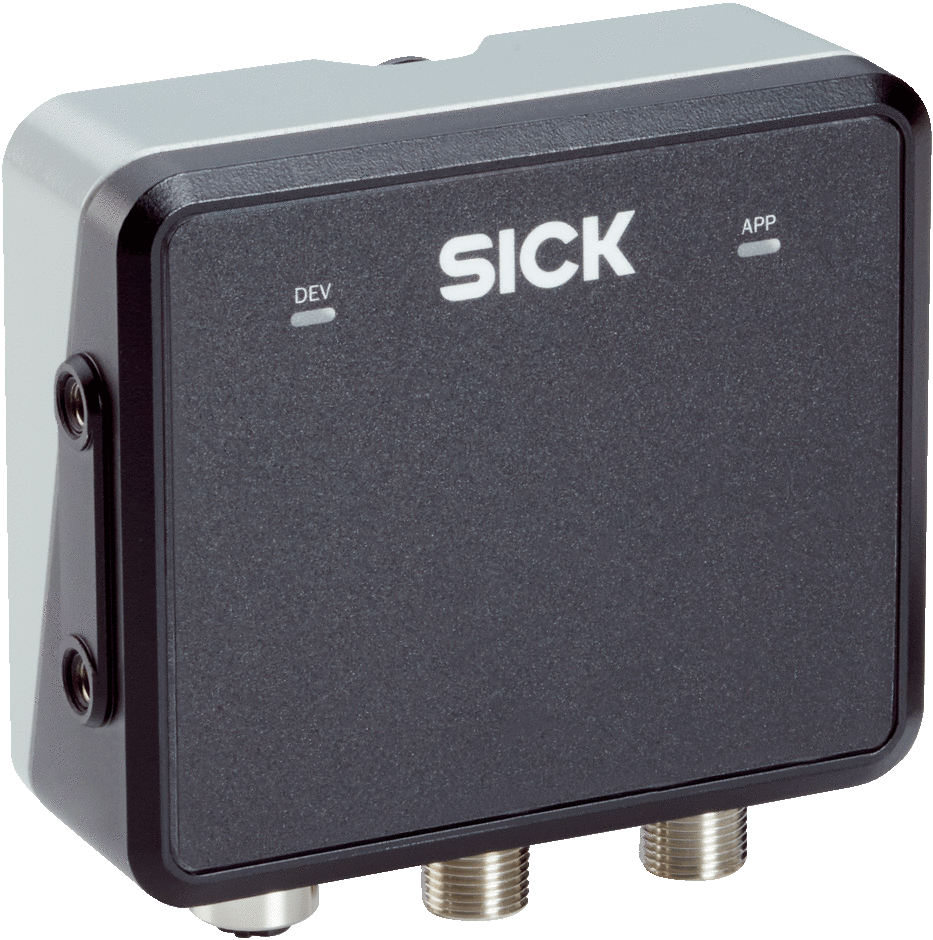 The new RMS1000 radar sensor suitable for outdoor use is a reliable solution for object detection and collision avoidance, even under the most adverse ambient conditions.ContactMelanie Jendro │PR manager │melanie.jendro@sick.de+49 7681 202 4183 │+49 151 741 035 31SICK is one of the world’s leading solutions providers for sensor-based applications in the industrial sector. Founded in 1946 by Dr.-Ing. e. h. Erwin Sick, the company with headquarters in Waldkirch im Breisgau near Freiburg ranks among the technological market leaders. With more than 50 subsidiaries and equity investments as well as numerous agencies, SICK maintains a presence around the globe. In the 2019 fiscal year, SICK had more than 10,000 employees worldwide and a group revenue of around EUR 1.8 billion. Additional information about SICK is available on the Internet at http://www.sick.com 
 